СОГЛАСОВАНО«10» ноября 2020 г.Директор по развитию РоскачестваА. Ю. БеляевПредложение о закупке рекламной печатной продукцииВ целях обеспечения основной деятельности Роскачества в соответствии с Уставом организации (п/п. 9 п. 21 Устава — рекламная деятельность), а также во исполнение п/п «д» п. 2 Распоряжения Правительства Российской Федерации от 30 апреля 2015 г. № 780-р о деятельности организации по разработке и проведению мероприятий, направленных на содействие приобретателям, в том числе потребителям, в выборе продукции, являющейся объектом системы, целесообразным и необходимым является изготовление печатной рекламной продукции с целью ее дальнейшего размещения в торговой сети «Хороший Выбор» на товарах с поисследованных Системой добровольной сертификации.Планируемая стоимость услуг превышает 150 тыс. рублей. Выбор наименований и спецификаций изделий обусловлен предыдущем опытом работы и потребностями, закрепленными в ключевых показателях эффективности Департамента взаимодействия с потребительским рынком, а также новейшими тенденциями на рынке услуг по изготовлению печатной рекламной продукции.ТЕХНИЧЕСКОЕ ЗАДАНИЕ Производство рекламной печатной продукцииОсновные требования к оказанию услугТребования к качеству оказываемых услугКачество оказываемых услуг с учетом требований Заказчика, должно отвечать техническим требованиям и стандартам, а также требованиям действующего законодательства, установленным и применяемым к оказанию такого рода услуг, а также отвечать международным стандартам.Предоставляя все вышеперечисленное Агентство гарантирует осуществление закупок для «Роскачества» по указанным ценам/условиям и при указанных обстоятельствах. В случае возникновения обстоятельств, препятствующих реализации агентством своих обещаний, гарантии могут быть скорректированы путем дополнительного согласования.В случае невыполнения гарантий на этапе сделки, «Роскачество» оставляет за собой право обратиться за получением условий к другому финалисту.В случае невыполнения гарантий на этапе размещения, к Агентству будут применены санкции, согласованные дополнительно.ОплатаВсе цены должны быть указаны в рублях с учетом всех Система расчетов — постоплата.Срок проведения тендера3.1 До 14.11.2020 г. включительно.№
п/пНаименование р\мОписаниеКол-воЦена за шт. с НДССрок исполнения1Ценниковыделитель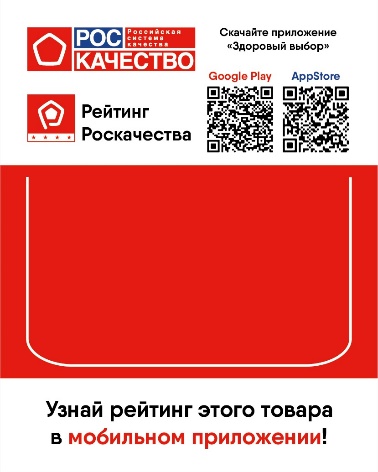 Размер: Вырубка 75*40 мм, верх 30 мм, низ 20 мм, общий размер: 85*90 мм. Материал – картон 300г, печать 4+0.97 182 шт.4ХардбордерРост 175 см.
Прочие характеристики указывайте в коммерческом предложении.920 шт.5Упаковка и маркировкаКомплектация указана в файле в приложении к письму.
Маркировка согласно адресам магазинов.ИТОГО С НДСИТОГО С НДСДоставкаАдрескол-во по филиаламСумма доставкиСрок доставкиТорговая сеть «Петровский»г. Архангельск ул. Выуческого 28 корп.1 (ЦО)Плакат - 72 шт.Хардпостер - 84 шт.Листовка - 247 000 шт.Стоппер – 7 414 шт.Торговая сеть «Лама»г. ТомскПлакат - 129 шт.Хардпостер - 156 шт.Листовка - 250 000 шт.Стоппер – 17 192 шт.Торговая сеть «Аникс»Алтайский край г. Бийск, ул. Фрунзе 30Алтайский край г. Новоалтайск, ул. Дорожная 64  Плакат - 228 шт.Хардпостер - 189  шт.Листовка - 220 000 шт.Стоппер – 22 132 шт.Торговая сеть «Бин»1.Улан-Удэ: п. Полигон, 292.Чита: Столярова, 44Плакат - 152 шт. Хардпостер - 134 шт.Листовка - 203 000 шт.Стоппер – 9 194 шт. Торговая сеть «Бегемаг»г. КемеровоПлакат - 68 шт.Хардпостер - 67 шт.Листовка - 200 000 шт.Стоппер - 13 342 шт.Торговая сеть «Елисей» г. Екатеринбург, ул. Бебеля, д. 184Плакат - 33 шт.Листовка - 13 200 шт.стоппер – 4 426 шт.Торговая сеть «Забайкальский Привозъ»г.Чита, п.Кадала дуговой проезд 4Плакат - 97 шт.Хардпостер – 95 шт. Листовка - 115 000 шт.Стоппер – 950 шт.Торговая сеть «Амбар»г. Хабаровск, ул. Промышленная, 12аПлакат – 66 шт. Хардпостер - 76 шт.Листовка - 15 000 шт.Стоппер – 4 496 шт.Торговая сеть «СПАР Тула»г. Тула, ул. Щегловская засека 31.Плакат - 60 шт.Хардпостер - 119 шт. Листовка - 246 000 шт.Стоппер – 18 036 шт.ИТОГО С НДС